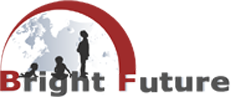 JELENTKEZÉSI LAPA koragyermekkori táplálási és táplálkozási viselkedés zavarai - diagnosztika és kezelés a nemzetközi gyakorlatban2017.12. 08-09.; 8.30-17.00	Budapest, Lurdy Konferenciaközpontcímű továbbképzésreNÉV: FOGLALKOZÁS: MUNKAHELY ÉS BEOSZTÁS: SZŰKEBB SZAKTERÜLET ÉS SZAKMAI ÉRDEKLŐDÉSI KÖR: ELÉRHETŐSÉGEK (TELEFONSZÁM, EMAIL): SZÁMLÁT Milyen névre és címre IGÉNYLI? (a RÉSZVÉTELI DÍJ UTALÁS A MEGNEVEZETT INTÉZMÉNY / CÉG / MAGÁNSZEMÉLY BANKSZÁMLÁJÁRÓL TÖRTÉNJEN !)Dátum: Kérjük, az elektronikusan kitöltött jelentkezési lapot a bfkepzes@gmail.com e-mail címre küldjék!***A jelentkezést követően díjbekérőt küldünk, majd a részvételi díj befizetése után postázzuk a kiállított számlát.Lemondás esetén a már befizetett képzési díj visszatérítése csak 2017. november 8-ig lehetséges, ettől később már nincs módunkban visszafizetni a részvételi díjat.A képzés minimum 20 fő esetén indul!